   RATIONALEThe Competitive Strategy session will provide the understanding, knowledge and tools necessary to meet head on the challenge of building a competitive strategy for your organization or separate business units within the organization.The program will provide insights into frameworks for assessing industry profitability, the competition, the environment and making strategic choices in an organizational or business unit context.Designed to broaden your perspective on how to make your organization more competitive, the session will help you Learning Outcome/Course Objectives:Assess the profitability of your industry or vertical marketsAssess the competition in your industry and /or markets.Examine theories and frameworks for identifying and exploiting profitable opportunitiesCreate a cohesive and forceful business strategyTailor the planning process to the needs of individual business units.Enhance your ability to assess the strategic impact of the moves of your competitors and how to maintain competitive advantageCourse Outline:Fundamentals of Competitive Strategy and the Historical Shifts in Strategic FocusExamine the underlying industry profitability and firm performance using Michael Porter’s 5 ForcesLearn analytical frameworks for strategy formulationThe Strategic Planning ProcessThe 5 tasks of Strategic ManagementHands-on WorkshopBenefitsImprove your strategic thinking and focus on actionsSharpen your competitive skills and confidence to change the strategic management of your organizationFine-tune intuition and apply practical tools to break into new competitive marketsGroup participation in strategy formulation motivates the team and ensures commitmentThe avoidance of common strategy formulation problems, i.e., analysis paralysis, inundation with details and numbers, rigidity and outdated strategy.The strategy formulation exercise is in effect a "back to the drawing board" process and reinforces the whole essence of the business entity.You will leave the program with specific tools that you can use to make an immediate strategic impact once you return to your company or organization.	METHODOLOGYIn order to ensure true experiential learning, our methodology shall entail the use of the following;•	Presentations•	Visuals•	Videos•	Group Exercises•	Role PlayFeedback will also be sought to measure performance and in order to improve on the program and serve you better.These shall be by;•	Administering tests on the participants to measure level of understanding at the end of the class room session •	Administering questionnaires on participants in order to take in their comments at the end of the class room session •	Administering questionnaires on supervisors 90 days after the end of the class room session to measure the improvements on the jobTRAINING LOCATION, DURATION & FEELocationThe training shall take place in the following location; 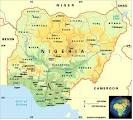  Manufacturers Association of Nigeria Main Secretariat Km. 4, Ota-Idiroko Road, Ota, Ogun StateDuration & TimeThe Strategy module is designed to run for 2 days.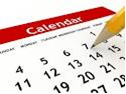 19th & 20th of May, 2016Pricing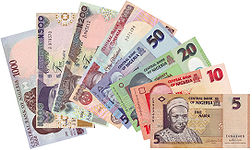 Our fees are NGN40, 000.00 per participant for MAN members and NGN50, 000 for non-memberThe fee shall cover course materials and refreshments.